График обработки апелляцийГрафик объявления результатов, заседаний работы конфликтной комиссии Республики Дагестан, обработки апелляций о несогласии с выставленными баллами ЕГЭ в 2020 году в основной период** График разработан в соответствии с письмом Управления организации и проведения государственной итоговой аттестации Федеральной службы по надзору в сфере образования и науки российской федерации от 23 июня 2020г. № 10-262.ЭкзаменДата экзаменаУтверждение результатовЕГЭ ГЭК(не позднее указанной даты)Официальный день объявления результатовЕГЭ на региональном уровне(не позднее указанной даты)Прием апелляций о несогласии с выставленными баллами(не позднее указанной даты)Рассмотрение апелляций о несогласии с выставленными балламиРассмотрение апелляций о несогласии с выставленными балламиУтверждение ГЭК результатов апелляции о несогласии с выставленными баллами(не позднее указанной даты)География, Литература,Информатика и ИКТ03.07 (пт.)15.07 (ср.)16.07 (чт.)17.07 (пт.)18.07 (сб.)20.07 (пн.)21.07 (вт.)22.07 (ср.)23.07 (чт.)30.07 (чт.)Русский язык06.07 (пн.)19.07 (вс.)20.07 (пн.)21.07 (вт.)22.07(ср.)23.07 (чт.)24.07 (пт.)25.07 (сб.)27.07 (пн.)03.08 (пн.)Русский язык07.07 (вт.)21.07 (вт.)22.07 (ср.)23.07 (чт.)24.07 (пт.)25.07 (сб.)27.07 (пн.)28.07 (вт.)29.07 (ср.)05.08 (ср.)Математика профильного уровня10.07 (пт.)22.07 (ср.)23.07 (чт.)24.07 (пт.)25.07 (сб.)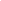 27.07 (пн.)28.07 (вт.)29.07 (ср.)30.07 (чт.)07.08 (пт.)История, Физика13.07 (пн.)25.07 (сб.)26.07(вс.)27.07 (пн.)28.07 (вт.)29.07 (ср.)30.07 (чт.)31.07 (пт.)01.08 (сб.)09.08 (вс.)Обществознание, Химия16.07 (чт.)28.07 (вт.)29.07 (ср.)30.07 (чт.)31.07 (пт.)01.08 (сб.)03.08 (пн.)04.08 (вт.)05.08 (ср.)10.08 (пн.)Биология20.07 (пн.)31.07 (пт.)01.08 (сб.)03.08 (пн.) 04.08(вт.)05.08 (ср.)06.08 (чт.)07.08 (пт.)08.08 (сб.)15.08 (сб.)Иностранные языки (письменно)20.07 (пн.)31.07 (пт.)01.08 (сб.)03.08 (пн.)04.08 (вт.)05.08 (ср.)06.08 (чт.)07.08 (пт.)08.08 (сб.)15.08 (сб.)Иностранные языки (устно)22.07 (ср.)31.07 (пт.)01.08 (сб.)03.08 (пн.)04.08 (вт.)05.08 (ср.)06.08 (чт.)15.08 (сб.)Иностранные языки (устно)23.07 (чт.)31.07 (пт.)01.08 (сб.)03.08 (пн.)04.08 (вт.)05.08 (ср.)06.08 (чт.)15.08 (сб.)Резервпо всем учебным предметамкроме русского языка и иностранных языков)24.07 (пт.)01.08 (сб.)02.08 (вс.)03.08 (пн.)04.08 (вт.)05.08 (ср.)06.08 (чт.)07.08 (пт.)08.08 (сб.)15.08 (сб.)Резервпо всем учебным предметам25.07 (сб.)01.08 (сб.)02.08 (вс.)03.08 (пн.)04.08 (вт.)05.08 (ср.)06.08 (чт.)07.08 (пт.)08.08 (сб.)15.08 (сб.)